Leander-akció!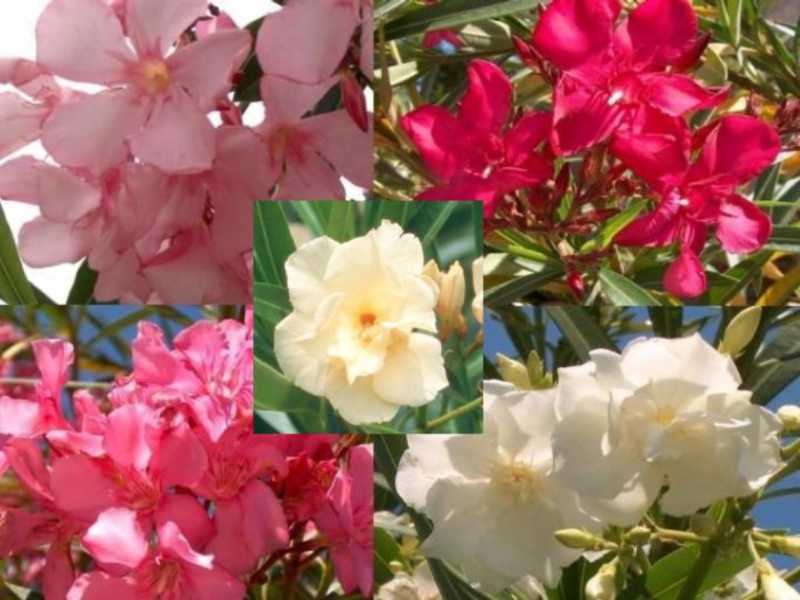 -20%A kedvezményt a feltüntetett árból a pénztárnál vonjuk le.A leánder nevelése, tartása nem okoz gondot, dúsan virágozni viszont csak akkor fog, ha sok napfényben van része és tápanyagban gazdag földbe ültetjük.Hetente egyszer öntözzük meg tápoldattal, ezt bőséges virágzással fogja meghálálni. Rendszeresen, naponta öntözzük!Örökzöld növény lévén, télen is szüksége van világosságra. Enyhén fűtött veranda, télikert vagy világos lépcsőház kiválóan alkalmas a teleltetésre.Kora tavasszal metsszük vissza a hajtásait! Ha a gyökerek már nagyon átszőtték a földjét, akkor át kell ültetni nagyobb edénybe, tápdús, agyagos földbe. „C” típusú muskátli-földet vagy általános virágföldet használjunk az ültetéshez, melybe lávakövet keverjünk, így biztosítjuk számára az enyhén lúgos, meszes talajt.